Processo nº     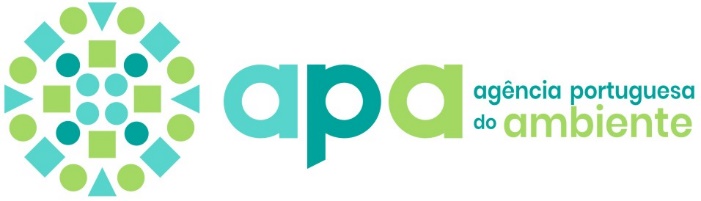 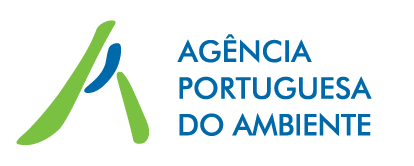 COMUNICACÃO PRÉVIA DE REALIZAÇÃO DE ATIVIDADES INDUSTRIAIS QUE ENVOLVEM MATERIAIS RADIOATIVOS DE ORIGEM NATURALI – Identificação do titular  Nome ou designação social do titular:   Contribuinte nº:  Morada da sede social:  Localidade:    Código postal: - Endereço de correio eletrónico do titular:  Telefone:    Fax:  Distrito:     Concelho:        Região:  Nome do Representante legal: Endereço eletrónico do representante legal: II – Identificação do local onde pretende realizar a atividade ou prática Morada:  Localidade: Código postal:  -  Telefone:   Fax:  Distrito:     Concelho:     Região: III – Objeto do presente pedido    A.	Comunicação Prévia  	    B.	Alteração da Comunicação Prévia anterior  Indicar: IV – Atividade ou Prática a desenvolverV – Características de conceção da instalação e das fontes de radiaçãoA – Avaliação de segurança radiológica A atividade foi avaliada do ponto de vista da segurança radiológica, incidindo sobre a exposição dos trabalhadores e do público, considerando as vias de exposição interna e externa e os resíduos existentes, conforme previsto no artigo 61º do DL 108/2018. A atividade não constitui uma prática ou cumpre o critério de isenção; A atividade constitui uma prática, envolvendo,Dose estimada para os trabalhadores:Inferior a      Acima de      Radão ar interior:       Doses Estimadas:      Volume de resíduos e concentrações de radionuclídeo:       Descrição de outras fontes de radiação presentes na instalação:       (anexar documento devidamente identificado)B – Características da instalação e funcionamentoCondições de funcionamento durante todo o ciclo de vida da instalação:       B.1. Período de operação (horas/semana):       B.2. Número de trabalhadores:       B.3. Tipo de resíduos:       V – Justificação da práticaA preencher caso a atividade constitua uma prática sujeita a mera comunicação ou licenciamento. A. Descrever a justificação para a prática a realizar, tendo em conta, nos termos do artigo 18º do DL 108/2018, a exposição ocupacional e a exposição do público associadas:     A prática envolve a exposição a material radioativo natural, pela sua presença nas matérias-primas. Tendo em conta as doses de radiação previstas, para os profissionais envolvidos e para membros do público, não é expectável que o detrimento provocado pela realização da prática seja superior aos benefícios que advêm da sua realização. Por serem previstos benefícios diretos para os indivíduos e para a sociedade, face ao detrimento provocado, a prática é considerada justificada.     Outra (descrever):       (anexar documento devidamente identificado em caso de espaço insuficiente)VII – Declaração do titularDeclaro que as informações contidas na presente comunicação prévia correspondem à verdade e não omitem qualquer informação, estando à disposição da APA para prestar os esclarecimentos adicionais que nos forem solicitados.Data:                                                                  Assinatura e carimbo1. Realização de atividades industriais ou práticas envolvendo:Extração de terras raras a partir de monazita                                                                              Produção de compostos de tório e fabrico de produtos que contêm tório                           Processamento de minério de nióbio/tântalo                                                                             Produção de petróleo e gás                                                                                                              Produção de energia geotérmica                                                                                                    Produção de pigmento TiO2                                                                                                             Produção térmica de fósforo                                                                                                            Indústria do zircão e do zircónio                                                                                                     Produção de adubos fosfatados                                                                                                      Produção de cimento, manutenção de fornos de clínquer                                                        Centrais elétricas a carvão, manutenção de caldeiras                                                                Produção de ácido fosfórico                                                                                                             Produção primária de ferro                                                                                                              Fundição de estanho/chumbo/cobre                                                                                             Instalações de filtragem de águas subterrâneas                                                                          Extração de minérios que não urânio                                                                                            Outro                                                                                                                                                     Se outro especificar:      